Dagsprogram Vis alle dager Mars 3Avreise fra Oslo Vi setter kursen fra Norge mot Argentina.Mars 4Ankomst til Buenos Aires. Byvandring og omvisning i operahuset Teatro Colón 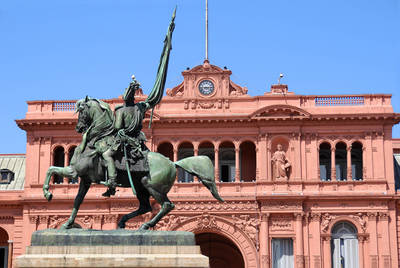 Vi lander i Buenos Aires om morgenen og kjører til hotellet for å friske oss opp litt før vi drar på byvandring i den sentrale delen av tangobyen. Buenos Aires er kjent som Sør-Amerikas Paris, og det er også ganske riktig at arkitekturen og de brede alleene lett kan sende tankene til Frankrikes hovedstad. Buenos Aires er en by med en gyllen fortid, og vi starter byvandringen ved byens operahus, Teatro Colón, som ble bygd i 1908 og er innbegrepet av det rike Buenos Aires. Vi blir vist rundt i den overdådige bygningen og ser den store salen med scenen der de klassiske dramaene fortsatt spilles. Deretter vandrer vi på byens brede alleer til Plaza de Mayo (Maiplassen), der man for alvor kan føle historiens vingesus. For enden av torget troner presidentpalasset, som ikke uten grunn blir kalt Casa Rosada, det lyserøde huset, for murverket har en markant lyserød farge. Det var fra balkongen her i presidentpalasset at Eva Perón – på folkemunne bare kjent som Evita – holdt tale til sine trofaste støtter blant landets mange fattige. Det var også her på Plaza de Mayo at en gruppe mødre til forsvunne barn og unge under den argentinske militærjuntaen, kjent som “Las Madres de Plaza de Mayo”, i årene 1977–2006 fast møttes én gang om uken og demonstrerte for å få frem sannheten om sine forsvunne kjære.Herfra fortsetter turen bortover gågaten Calle Florida, der butikker og forretninger ligger side om side. Det blir også tid til en deilig lunsj på en av Buenos Aires’ verdenskjente restauranter, de såkalte steakhouses, der vi kan nyte en førsteklasses biff. Overnatting i Buenos Aires.Mars 5Buenos Aires. Byrundtur, vinsmaking og tangoshow med midMars (kjøpes separat) 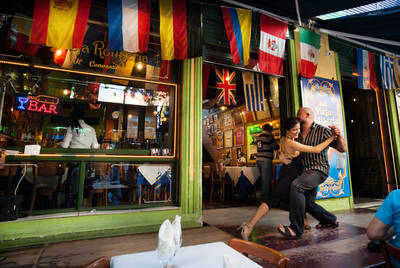 Denne morgenen skal vi nyte litt mer av Buenos Aires. Vi besøker byens mest fargestrålende og sjarmerende bydel, La Boca, som til og med er et av byens eldste kvarterer. På 1800-tallet ble La Boca hjemsted for tusener av italienske og spanske immigranter som søkte lykken i den argentinske hovedstaden. Gaten El Caminito er kjent for sine fargestrålende hus, og det er også her i arbeiderkvarteret La Boca at sportsklubben Boca Juniors holder til. Selv om en lang rekke markante argentinske fotballspillere gjennom årene har spilt for klubben, er det mer enn noen den nasjonale fotballhelten Diego Maradona som har gjort klubben kjent verden over. I bydelen Palermo – byens grønne pustehull – nyter vi de vakre, storslåtte parkanleggene og minnesmerkene som gir oss innblikk i landets brokete historie. Vi fortsetter til bydelen Recoleta, som er et av byens mest fasjonable områder med elegante, franskinspirerte hus. Det er også i Recoleta vi finner den pompøse kirkegården med gravsteder for alle byens fornemme familier, inklusive Evita Perón, som ligger begravet på et familiegravsted under navnet Duarte. Videre er La Recoleta også hjemsted for de spesielt rike argentinerne, som normalt forlater herskapsboligene sine i sommerheten. Om vinteren kan man se de fine damene spasere frem og tilbake i byens fornemme strøk iført pels og kunstferdige frisyrer, ofte på vei til tesalonger for å møte venner.Sist på ettermiddagen prøvesmaker vi noen av de deilige argentinske vinene i selskap med en profesjonell sommelier, som lar oss få del i sin viten. Deretter nyter vi et flott tangoshow mens kveldens midMars inntas. Kan man forestille seg mer perfekte rammer for en kveld i tangoens tegn enn nettopp her i tangoens hjemby? Dansen – med sin raffinerte blanding av nostalgi, drama, eleganse og sensualitet – har sitt utspring i immigrantmiljøet i Buenos Aires-bydelen San Telmo sist på 1800-tallet, og selv om tangoen i begynnelsen ble betraktet som alt annet enn stueren, gikk det ikke lenge før også det pene borgerskapet tok tangoen til seg.Legg vennligst merke til at aktivitetene på denne dagen må kjøpes separat. Se mer informasjon om utfluktspakken et annet sted i programmet.Overnatting i Buenos Aires.Mars 6Buenos Aires. Tid til egne opplevelser 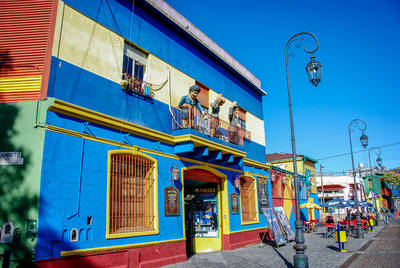 Dagen i Mars er øremerket egne eventyr, og du kan bruke den til å oppleve noen av de stedene i Buenos Aires som du ennå ikke har sett. Reiselederen vil naturligvis være til rådighet med råd og veiledning. Du kan eksempelvis besøke den store tangosangeren Carlos Gardels grav, som er valfartssted for tangoentusiaster fra hele verden. Eller kanskje du bare har lyst til å slentre rundt i byen? Porteñoene, som innbyggerne i Buenos Aires blir kalt, er hyppige gjester på byens mange kafeer, så hvorfor ikke gjøre som dem og nyte en kopp kaffe av beste kvalitet mens du fornemmer byens stemning? Kanskje etterfulgt av et besøk på et av byens mange museer eller i noen av de hyggelige shoppinggatene? Gågaten Calle Florida eller den flere kilometer lange innkjøpsgaten Santa Fe er bare noen av de mange mulighetene, og det er også opplagt å gå på oppdagelsestur i den hyggelige San Telmo-bydelen, som rommer et hav av gallerier, antikvitetsforretninger og andre spesialbutikker.Overnatting i Buenos Aires. Mars 7Buenos Aires. Pampas, gauchoer og lekker ranchlunsj (kjøpes separat) 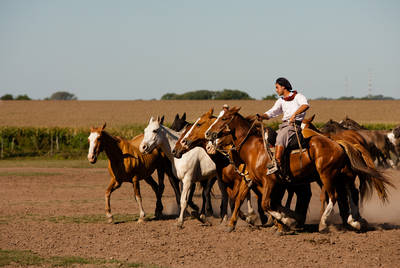 Den argentinske pampasen strekker seg i en radius av nesten 100 mil fra Buenos Aires. Det store sletteområdet har gjennom århundrer vært hjemsted for de legendariske argentinske cowboyene, de såkalte gauchoene. Og med den frodige jorden og pampas-kveget, som typisk ender sine dager som noen av verdens møreste biffer, utgjør pampasen nerven i den argentinske økonomien. På dagens utflukt går vi i gauchoenes fotspor og setter kursen mot pampasen, der vi skal besøke en estancia, som er en stor argentinsk ranch. Her spiser vi en tradisjonell asado-lunsj med lekkert grillet kjøtt og empanadas – små halvmåneformede fylte brød. På estanciaen nyter vi også et folkloreshow med tradisjonell argentinsk musikk og dans. Etter en avslappende Mars på gården vender vi tilbake til Buenos Aires.Legg vennligst merke til at aktivitetene på denne dagen må kjøpes separat. Se mer informasjon om utfluktspakken et annet sted i programmet.Overnatting i Buenos Aires. Mars 8Fly til Posadas – videre til Encarnación, Paraguay. UNESCO-fredet jesuittisk misjonsby 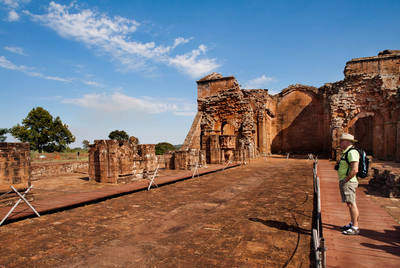 Tidlig om morgenen flyr vi til Posadas ved grensen til Paraguay. Etter grenseformalitetene, som må forventes å ta litt tid og godt kan være litt hektiske, begir vi oss over broen til grensebyen Encarnación i Paraguay. På en spasertur til den sentrale plassen, Plaza de Armas, ser vi litt av det lokale livet før vi sjekker inn på hotellet. Om ettermiddagen drar vi på utflukt til den jesuittiske misjonsbyen Trinidad, som er på UNESCOs liste over verdens kulturarv. Trinidad er en av de 30 byene som ble etablert av jesuittene på 1600- og 1700-tallet. Formålet var å misjonere og utbre kjennskapet til kristendommen hos de innfødte. Selv om byen i Mars står igjen som ruiner, kan vi tydelig se at kirken var det sentrale omdreiningspunktet, og at den har hatt stor betydning for områdets utvikling.Overnatting i Encarnación.Mars 9Encarnación–Iguazú, Brasil. Omvisning ved Itaipú-demningen 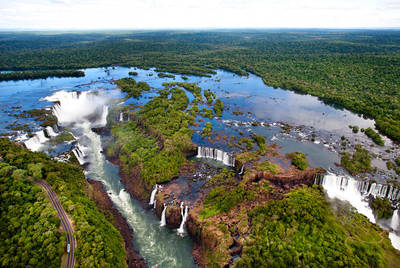 Turen går nå videre nordover til Ciudad del Este, en av Paraguays største byer. Den ble anlagt i 1957 og vokste kraftig ved byggingen av Itaipú-demningen, som vi også ser i dag. Det er litt pussig å tenke på at her absolutt ingenting var for godt og vel 50 år siden. Byen er i Mars et enormt mylder av handlende og kan virke litt kaotisk.Vi besøker den store ingeniørbedriften Itaipú-demningen, som ligger på elva Paraná på grensen mellom Brasil og Paraguay. Begge land har del i produksjonen, og det er verdens største vannkraftverk målt etter energiproduksjon. Her blir det produsert så mye strøm at det dekker hele 75 % av Paraguays og 17 % av Brasils samlede energiforbruk. På en spennende omvisning får vi innblikk i konstruksjonen av demningen, og hvordan den fungerer. Vi fortsetter til den lille byen Foz do Iguaçú, kjent for sine fantastiske fosser – Cataratas del Iguazú på spansk og Cataratas do Iguaçu på portugisisk – som faller fra Iguazú-elva på grensen mellom Brasil, Argentina og Paraguay. Iguazú er klodens bredeste fossefall og strekker seg i en tre kilometer lang hesteskoform. Det består av 275 mindre fosser som velter ut over Paranáplatået og nesten hundre meter ned i dypet. Kaskader av brusende, grumset elvevann strømmer i en uendelighet ned fra hundrer av fall og piskes til millioner av tåkeperler. De helt enestående fallene er omgitt av tett jungel, og Iguazú er avgjort et av reisens absolutte høydepunkter.Overnatting i Foz do Iguaçú.Mars 10Iguazú-fossen på den argentinske siden 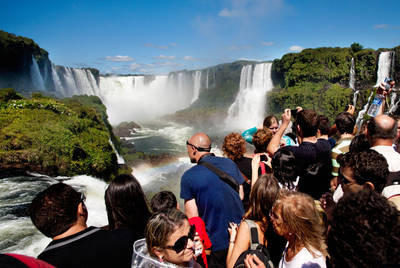 Dagen er avsatt til å besøke den argentinske siden av fossene. Vi begynner turen ved besøkssentret. Derfra transporterer et lite tog oss nesten ut til det største fallet, Garganta del Diablo – ”Djevelens Gap”. Fra endestasjonen spaserer vi på gangbroer ut til den delen av fallene som er mest imponerende. Vi fortsetter på gangstier og gangbroer på den over tre kilometer lange og storslåtte turen rundt fossene. Skogene ved vannfallene rommer et enestående dyre- og planteliv med sjeldne orkideer, tallrike fuglearter og øgler. Senere fortsetter turen på de vel tilrettelagte stisystemene, der de imponerende vannfallene kan betraktes fra flere forskjellige vinkler. Hvis du har mot på mer, og hvis tiden tillater det, kan reiselederen arrangere en båttur på elva (ikke inkludert), der man kommer så nærme fossene som sikkerheten tillater og kan kjenne vannets enorme kraft.Overnatting i Foz do Iguaçú.Mars 11Iguazú-fossen på den brasilianske siden og fly til Rio de Janeiro 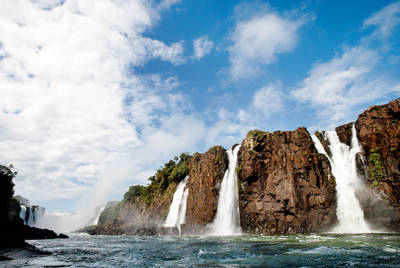 Vi skal i Mars oppleve den brasilianske siden av fallene med utsikt over elva. Vi begir oss ned til en gangbro som fører oss ut i midten av fallet med en fantastisk utsikt rett ned i ”Djevelens Gap”. Her blir vannet så kraftig forstøvet at man er nødt til å ha på seg regnfrakk. Lenger fremme kan vi være så heldige å møte de små frekke nesebjørnene som holder til i området, mens vi nyter utsikten mot de ufattelig vakre fallene på den argentinske siden. Over midMars flyr vi til Rio de Janeiro. I Brasil påstår man hardnakket at Gud brukte hele to av sine seks arbeidsdager på å skape Rio, og vakkert ligger den da også der med sin enorme naturhavn, sine grønne fjellsider, det store havet og de lange, hvite strendene. Rio er ubestridt en av de mest populære byene i verden – solen, sambaen, de vakre omgivelsene og en livsglad befolkning danner rammen for en enestående opplevelse. Overnatting i Rio de Janeiro. Mars 12Rio de Janeiro. Corcovadofjellet, Kristusstatuen og byrundtur 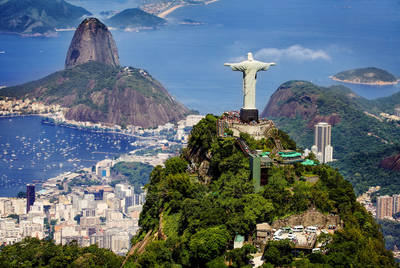 Vi starter dagen ved Rio de Janeiros vartegn, det grønnkledde Corcovadofjellet med den berømte Kristusstatuen på toppen. Fjellet er godt og vel 700 meter høyt, og her på toppen har vi en imponerende utsikt over byen. Kristusstatuen er 30 meter høy og står på en 8 meter høy sokkel. Statuen er ikke bare blitt symbol på Rio og Brasil, men er også på listen over verdens nye underverker. Denne ettermiddagen skal vi se nærmere på Rio by, når vi drar på byrundtur til fots og med metro. I forbindelse med de olympiske lekene fikk Rio en flott ny byging som er tegnet av den spanske arkitekten Santiago Calatrava. Det kneiser vakkert mot Rios Guanabara-bukt og huser "Museu do Amahã”, som er et museum for vitenskap og bæredyktig fremtid. Vi får mulighet til å se den vakre bygningen utefra, og i nærheten ligger også Mauá-torget, der vi finner verdens største graffitimaleri, utført av den brasilianske kunstneren Eduardo Kobra. Maleriet er 15 meter høyt og 170 meter bredt, og temaet er "etniske grupper" og består av flotte og fargerike portretter av etniske miniriteter. Sist på ettermiddagen vender vi tilbake til Copacabana og hotellet vårt.Overnatting i Rio de Janeiro.Mars 13Rio de Janeiro. Båttur på Guanabara-bukta og besøk på sambaskole (kjøpes separat) 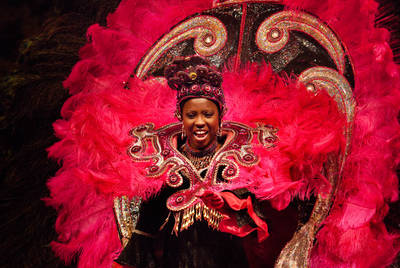 Rio har en enestående plassering ved Guanabara-bukta, som er 31 km lang og 28 km bred. Denne morgenen stevner vi ut fra Glória-marinaen på den skonnerten som skal ta oss med på en ca. to timers lang tur i Brasils nest største bukt. I Guanabara-bukta ligger det mer enn 130 små øyer, og en 13 km lang bro går fra Rio til byen Niteroí og blir brukt hver Mars av mange pendlere. Ruten går langs kysten forbi flotte strender, den berømte Sukkertoppen og atskillige av de fortene som ble bygd av portugiserne for å beskytte området mot pirater. Vi kommer helt over på den andre siden av bukta til byen Niteroí, og her har man flott utsikt mot Rio. Før vi drar tilbake til Glória-marinaen i Rio går vi under Niteroí-broen og forbi en av buktas øyer, Ilha Fiscal, der det kulturhistoriske museet ligger.I Rio er det flere enn 80 sambaskoler med mer enn 100 000 dansere. Og vi er så heldige at vi har fått ordnet en avtale om å besøke en av de største og viktigste sambaskolene i Rio, Acadêmicos da Grande Rio, der barn i alderen 5–18 år lærer å danse samba. Skolen holder til i en kjempestor hall, der det også lages drakter og vogner til de store karnevalsopptogene. Noen av danserne tar imot oss og gir oss et innblikk i sambaens historie. Vi skal naturligvis også se noen av de vakre draktene, og det blir mulig å prøve seg på noen av de forførende dansetrinnene! Legg vennligst merke til at aktivitetene på denne dagen må kjøpes separat. Se mer informasjon om utfluktspakken et annet sted i programmet.Overnatting i Rio de Janeiro.Mars 14Rio de Janeiro. Botanisk hage og Sukkertoppen. Hjemreise. Mulighet for ekstra feriedager i strandbyen Búzios 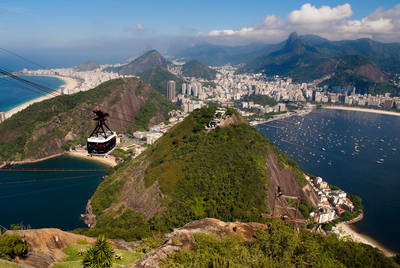 For foten av Corcovadofjellet ligger en 1400 dekar stor nasjonalpark med Rios botaniske hage. Her finner vi mer enn 6000 forskjellige tropiske og subtropiske planter og trær, deriblant 900 forskjellige slags palmer. Vi drar på oppdagelsestur i hagen og nyter blant annet synet av vakre orkideer, bromeliaer og kaktuser. Vi stifter også bekjentskap med noen av de 140 fugleartene som lever i hagen, og er vi heldige, ser vi også aper.Senere på dagen skal vi ha enda flere opplevelser i Rio når vi drar inn til sentrum og kjører forbi den berømte fotballbanen Maracanã. Vi kommer også forbi Sambadrome, der finalen i karnevalet blir arrangert. Og på vei til kabelbanen som skal føre oss opp til Sukkertoppen, passerer vi den moderne domkirken og teatret. Det venter oss en fin tur i kabelbanen opp på den store granittklippen Sukkertoppen; den kneiser vakkert over den store Guanabarabukta, som munner ut i Atlanterhavet. Derfra nyter vi den flotte utsikten over byens skyline, de lange strendene og grønnkledde fjellene med fossefall og regnskog. Når man står her oppe, er det innlysende hvorfor Rio ansees for å være en av verdens vakreste byer.Sist på dagen kjører vi til lufthavnen for å fly hjem. Hvis du har valgt å forlenge reisen i strandbyen Búzios, vil det være avgang fra Rio de Janeiro sist på ettermiddagen. Bussturen til Búzios varer cirka fire timer, avhengig av trafikken.Mars 15Ankomst til Oslo 